Выставка «Осенние радости»Я люблю тебя, осень, за красу небывалую,За нарядные листья и тепло запоздалое,За страду урожайную, паутину летящую,За грибы и за дождик, за печаль настоящую,За лазурную просинь, за седые туманыИ за плавно бегущие облаков караваны.Я люблю тебя, осень, и, как Пушкин, мечтаю –Красоту своей области я в стихах воспеваю. А. ЛысиковОсень прекрасная пора, потому что именно в это время года можно увидеть буйство красок в природе. Также осень это очень творческое время года, когда можно собрать множество материала для поделок. Это шишки, грибы, каштаны, овощи и фрукты, осенние листья и веточки рябины. Как много идей можно воплотить и как много интересного можно сделать из всего этого. Мы решили провести конкурс осенних поделок, где дети вместе со своими родителями смогли бы воплотить свои фантазии на осеннюю тематику. Каждая поделка уникальна. Совместное творчество родителей и детей не только способствует сближению, но и развивает фантазию, речь, моторику рук. Мы рады,что родители занимаются творчеством вместе с детьми.Вот такая интересная получилась выставка.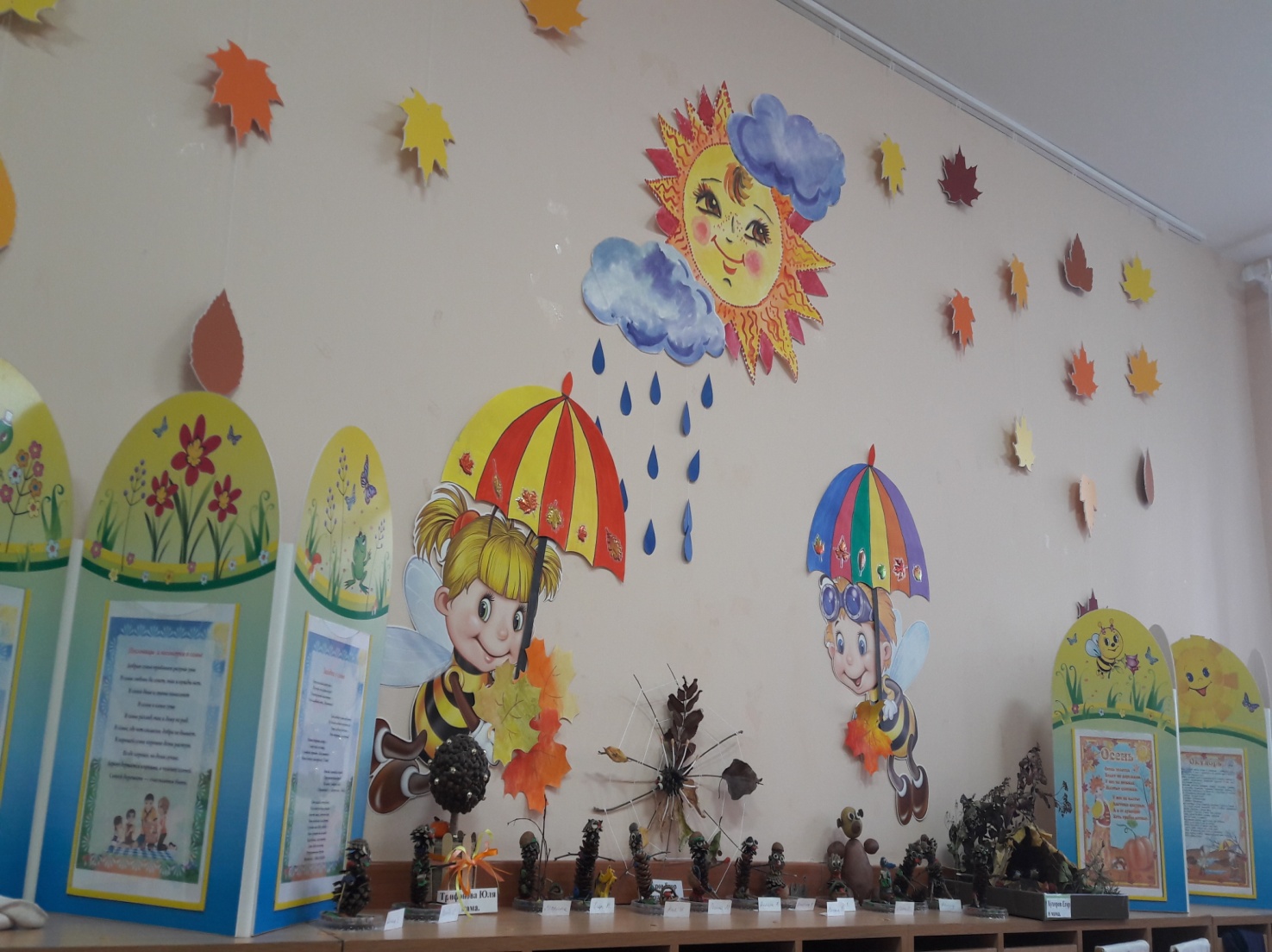 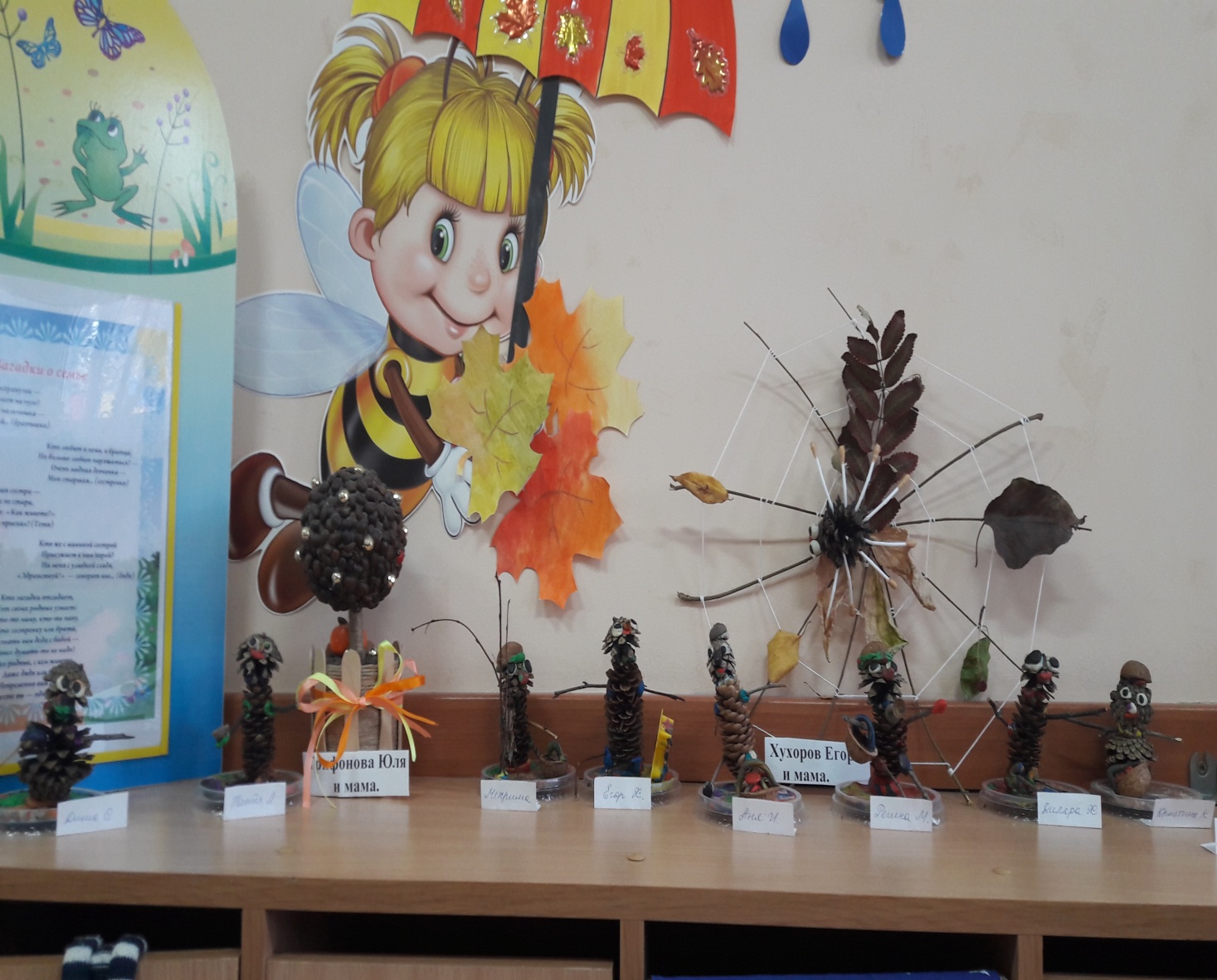 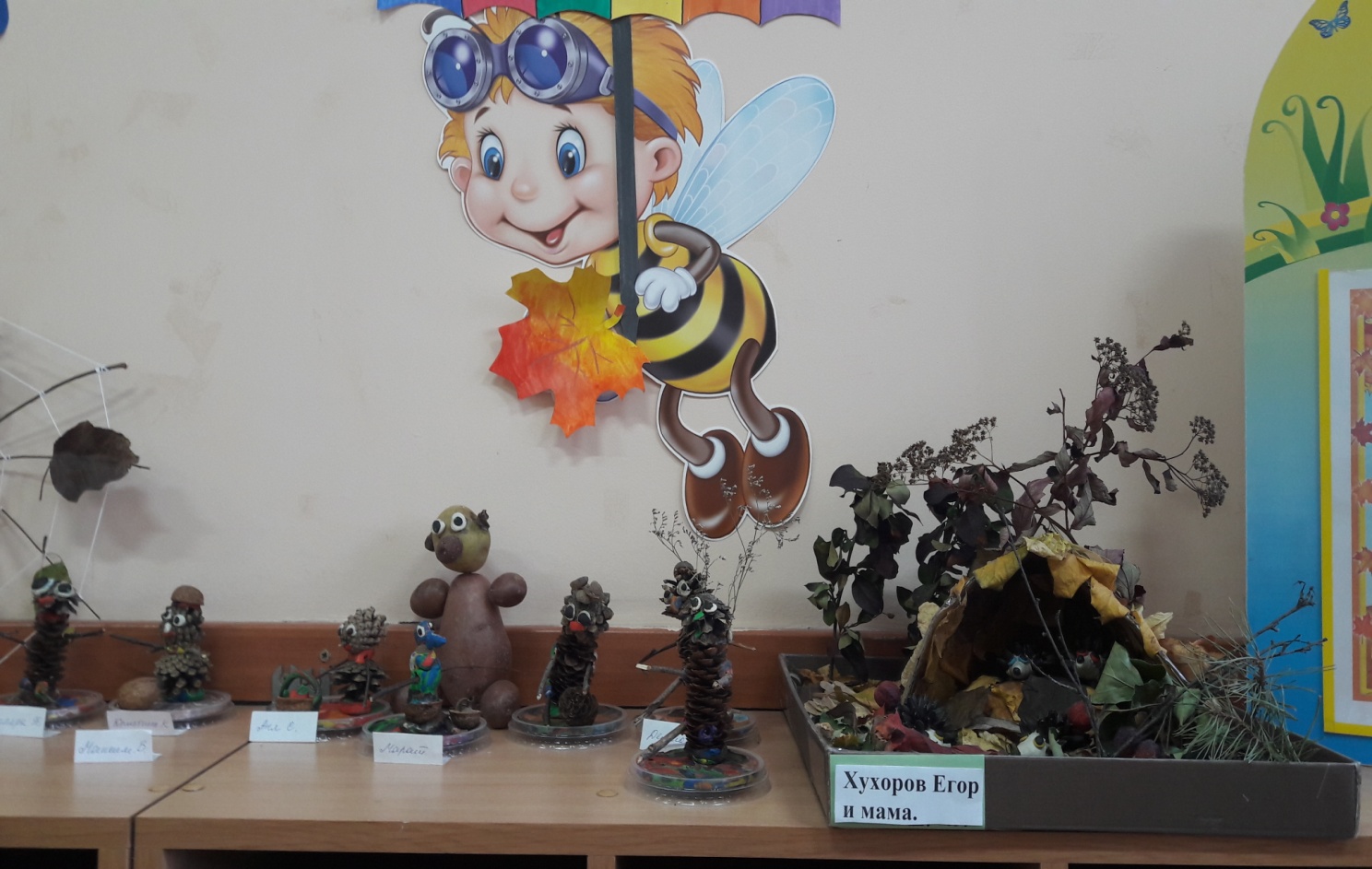 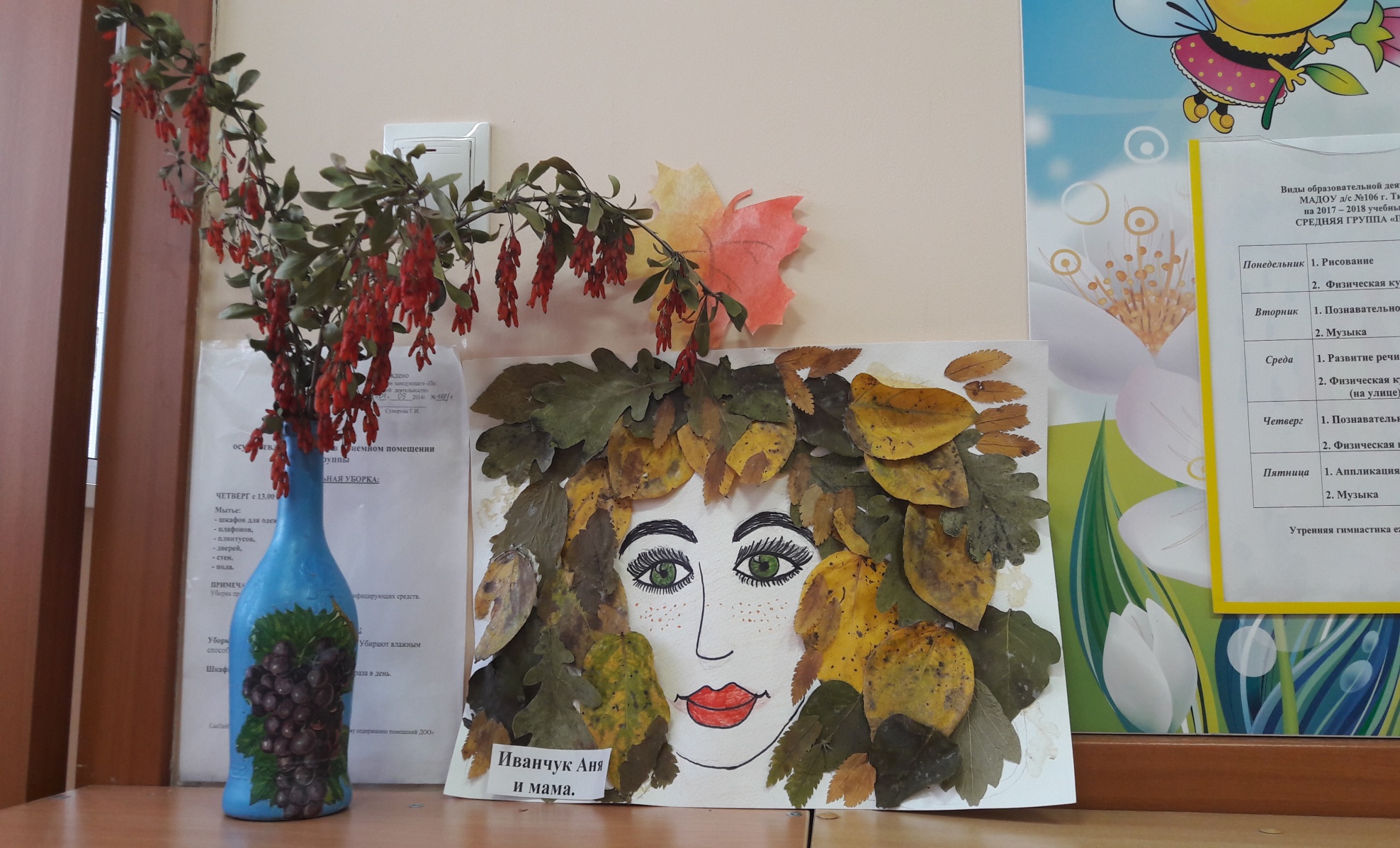 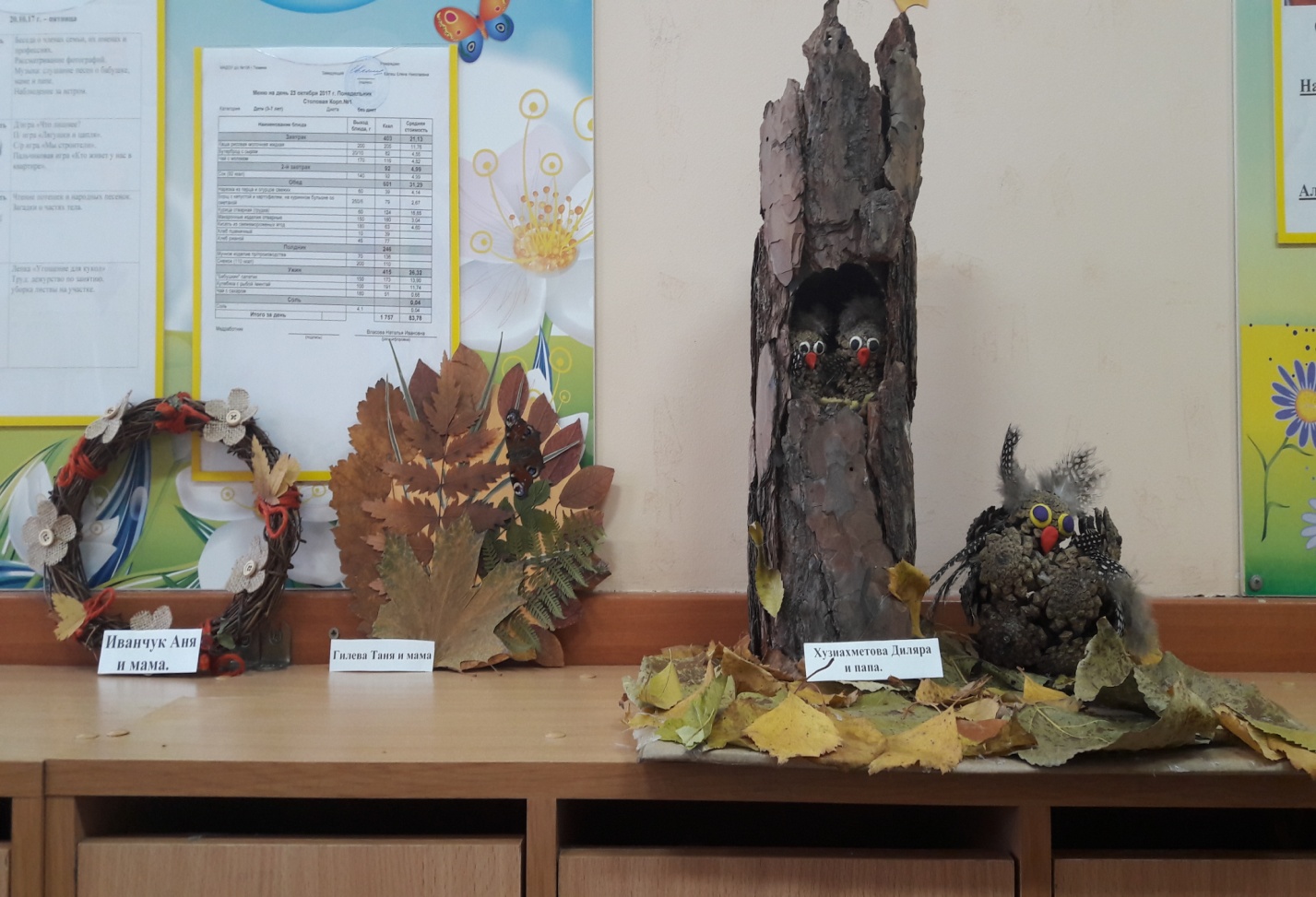 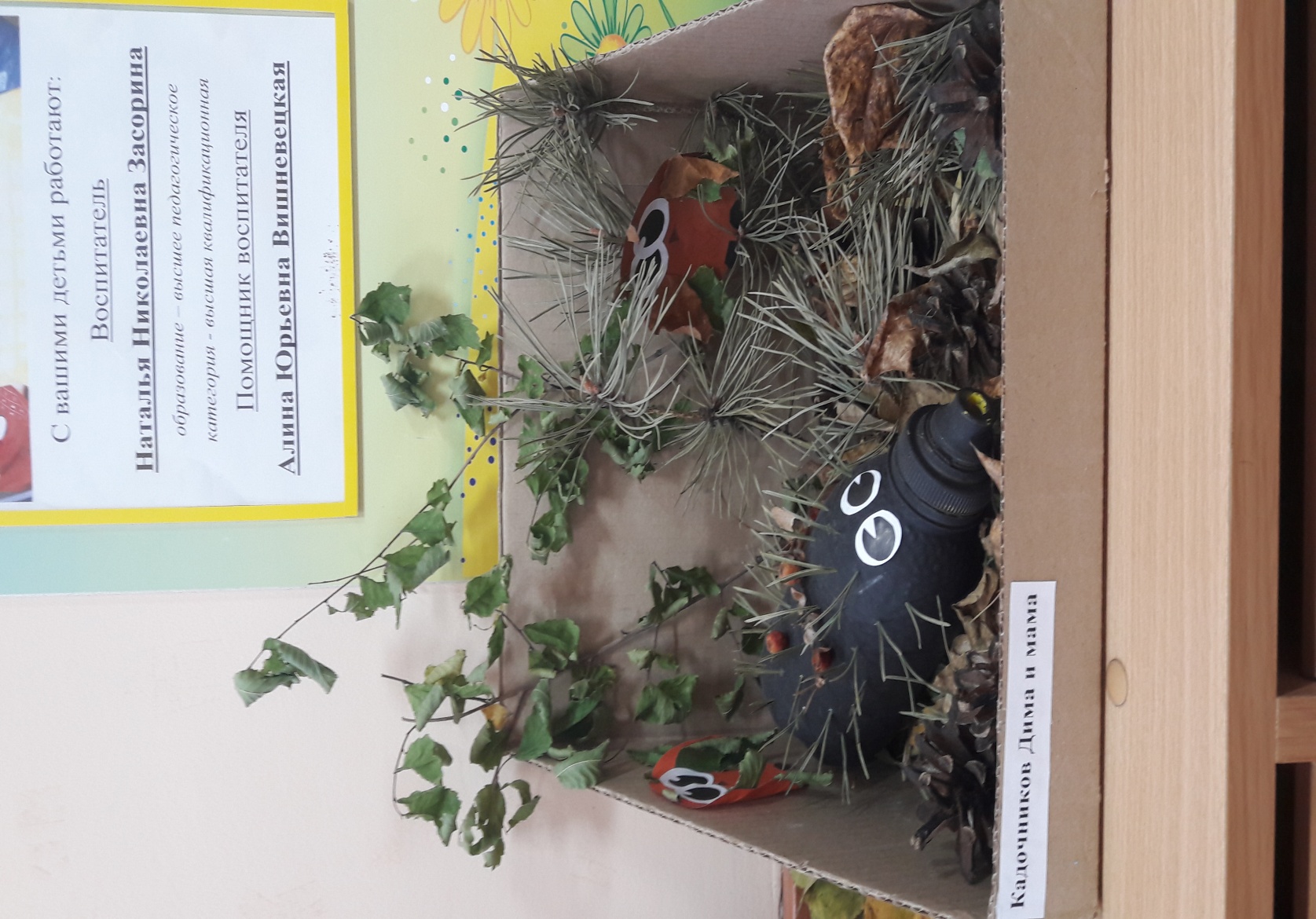 